ADMINISTRACIÓN 2015-2018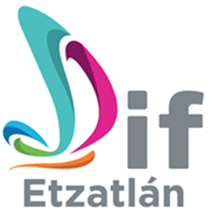 INTEGRACION DEL COMITÉ DE TRANSPARENCIA DEL SISTEMA DIF MUNICIPAL DE ETZATLÁN PRESIDENTA DEL COMITEC. Hilda BarajasTel. 386 75 3 05 29Correo: difetzatlan2010@hotmail.comSECRETARIO TECNICO DEL COMITÉ Psic. Jorge Alberto López CortésTEL: 3867530529Correo: difetzatlan2010@hotmail.com,  transparenciadif@etzatlan.gob.mx Miembro del comité Mtra. María Guadalupe Rodríguez Rentería Tel. 386 75 3 05 29Correo: difetzatlan2010@hotmail.com Miembro del comité Lic. Miguel Noel Mariscal DelgadoTel. 386 75 3 05 29Correo: difetzatlan2010@hotmail.com 